Working Party 6PRELIMINARY VIEWs on WRC-19 agenda item 10Agenda Item 10: 	to recommend to the Council items for inclusion in the agenda for the next WRC, and to give its views on the preliminary agenda for the subsequent conference and on possible agenda items for future conferences, taking into account Article 7 of Convention.Input Documents: APG19-3/INP-33(IRN), 46(AUS), 48(AUS) and 54(J)1	General issues1.1	BackgroundAgenda item 10 requests WRC-19 to recommend to the Council items for inclusion in the agenda for WRC-23, and to give its views on the preliminary agenda for the subsequent conference and on possible agenda items for future conferences, in accordance with Article 7 of the Convention. WRC-15 has established the preliminary agenda for WRC-23 which includes five items (see Resolution 810(WRC-15)).At APG19-2 a process to assist and encourage activity in the APG in its consideration of possible future agenda items under WRC-19 agenda item 10 was discussed and agreed. The process includes an opportunity to coordinate with the APT Wireless Group (AWG) where appropriate to assist the APG by gathering relevant information and undertaking studies, as requested by the APG. It is noted that the AWG is not requested to propose any items for inclusion in the agenda of future conferences. The APG retains all responsibility for agreeing on any new WRC agenda item positions and proposals. Any work activities on future WRC agenda items by AWG would be initiated by APG as detailed in the processes (see Section 3 of Document APG19-2/OUT-14).1.2	APT Preliminary ViewsIn developing new WRC Agenda items, APT Members supports the ‘Principles for establishing agendas for WRCs’ as detailed in Annex 1 to Resolution 804 (Rev.WRC-12) and encourages the use of the Template for the submission of proposals for agenda items (Annex 2 of the Resolution).APT members are encouraged to consider the WRC-23 preliminary agenda items included in Resolution 810(WRC-15) and provide their views to the next APG meeting. 2	Specific issues2.1	Standing WRC agenda item 7 (Satellite procedures)2.1.1	Background and summary of discussionsStanding WRC agenda item 7 reads as follows:“7	to consider possible changes, and other options, in response to Resolution 86 (Rev. Marrakesh, 2002) of the Plenipotentiary Conference, an advance publication, coordination, notification and recording procedures for frequency assignments pertaining to satellite networks, in accordance with Resolution 86 (Rev.WRC-07), in order to facilitate rational, efficient and economical use of radio frequencies and any associated orbits, including the geostationary-satellite orbit”Resolution 86 (Rev.WRC-07) resolves to consider any proposals which deal with deficiencies and improvements in the advance publication, coordination, notification and recording procedures of the Radio Regulations for frequency assignments pertaining to space services which have either been identified by the Board and included in the Rules of Procedure or which have been identified by administrations or by the Radiocommunication Bureau, as appropriate. This Resolution also resolves 	to ensure that these procedures, and the related appendices of the Radio Regulations reflect the latest technologies, as far as possible.At the previous conferences, a number of issues have been identified by administrations and Radiocommunication Bureau and studied under WRC standing agenda item 7. The number and complexity of issues which are proposed to be studied under WRC standing agenda item 7 are raised and sometimes are not manageable. In particular if an issue raised directly at the Conference, the experiences show that it is very difficult to resolve such issue during the Conference. Therefore it is required to develop a course of action such as establishment of a deadline for submitting proposals under WRC standing agenda item 7. The identified issues need to be completely studied by ITU-R before the second session of the CPM and regulatory examples be included into the draft CPM Report. The Conference should consider under WRC agenda item 7 only those issues which have been fully studied by ITU-R and included in the CPM Report. This gives administrations and regional organizations enough time to prepare their positions on WRC agenda item 7.2.1.2	APT Preliminary ViewsAPT Members are of the view that it is required to develop a course of action such as establishment of a deadline for submitting proposals under WRC standing agenda item 7. The identified issues need to be studied by ITU-R before the second session of the CPM and required regulatory examples be included into the draft CPM Report. The Conference should consider under WRC agenda item 7 only those issues which have been adequately studied by ITU-R and included in the CPM Report. In view of the above, APT Members are of the view that Resolution 86 (Rev. WRC-07) need to be modified. An example for this approach is provided below for further consideration by the next APG meeting with a view to have an APT common proposal.MODRESOLUTION 86 (Rev.WRC-)Implementation of Resolution 86 (Rev. Marrakesh, 2002) of 
the Plenipotentiary ConferenceThe World Radiocommunication Conference (Geneva, 2007),consideringa)	that the Plenipotentiary Conference (Marrakesh, 2002) discussed the application of Resolution 86 (Minneapolis, 1998) and decided to request WRC-03 to determine the scope and criteria to be used by future world radiocommunication conferences (WRCs) in the application of Resolution 86 (Rev. Marrakesh, 2002);b)	that the Plenipotentiary Conference (Antalya, 2006) invited WRC-07 to consider Resolution 86 (Marrakesh, 2002) and to report the results to the 2010 Plenipotentiary Conference,recognizingthat the Radio Regulations Board makes suggestions to transform the content of the Rules of Procedure into a regulatory text in accordance with Nos. 13.0.1 and 13.0.2 of Article 13 of the Radio Regulations,notingthat administrations may also wish to make proposals to transform the content of the Rules of Procedure into a regulatory text for possible inclusion in the Radio Regulations,resolves1	 consider any proposals which deal with deficiencies and improvements in the advance publication, coordination, notification and recording procedures of the Radio Regulations for frequency assignments pertaining to space services which have either been identified by the Board and included in the Rules of Procedure or which have been identified by administrations or by the Radiocommunication Bureau, as appropriate;	to ensure that these procedures, and the related appendices of the Radio Regulations reflect the latest technologies, as far as possible,invites administrationsto consider, in preparing for PP-10, appropriate action with regard to Resolution 86 (Rev. Marrakesh, 2002).2.2	Standing WRC agenda item 9.12.2.1	Background and summary of discussionsStanding WRC agenda item 9.1 reads as follows:“9	to consider and approve the Report of the Director of the Radiocommunication Bureau, in accordance with Article 7 of the Convention:9.1 	on the activities of the Radiocommunication Sector since WRC”In accordance with No. 124 of the ITU Convention, the Conference shall "consider and approve the report of the Director of the Bureau on the activities of the Sector since the last conference". In this connection, the above standing agenda item is included in the agenda of WRCs.Some WRC Resolutions invite ITU-R to carry out specific studies and instruct the Director of the Radiocommunication Bureau to include the results of these studies into his Report to future WRC. Previous experiences show that these studies may contain assessment of additional spectrum needs for development of different radiocommunication services, technical and operational aspects of networks and systems in different radiocommunication services, which may result modification to the Radio Regulations.In the other word, the issues which are included in the Report of the Director of the Radiocommunication Bureau and considered under WRC standing agenda item 9.1 become similar to regular WRC agenda items. In some cases, the issues identified under agenda item 9.1 have the same workload and complexity with the regular agenda of the Conference. It is worth to mention that the first session of the CPM-19 decided that CPM Report on the issues identified under agenda item 9.1 shall not contain examples for regulatory texts.2.2.2	APT Preliminary Views:It was agreed to forward the following text to the next APG meeting for further consideration. “APT Members are of the view that issues which are identified by WRC resolutions to be studied by ITU-R and the results of which to be included in the Report of the Director of the Radiocommunication Bureau to the future WRC should not propose any changes to the Radio Regulations. Those issues that may lead to a modification to the Radio Regulations should not be included in the list of issues under agenda item 9.1. Instead, they should be considered as regular WRC agenda item, if the Conference agrees.”2.3	Standing WRC agenda item 9.22.3.1	Background and summary of discussionsStanding WRC agenda item 9.2 reads as follows:“9	to consider and approve the Report of the Director of the Radiocommunication Bureau, in accordance with Article 7 of the Convention:9.2	on any difficulties or inconsistencies encountered in the application of the Radio Regulations*”This agenda item is a standing agenda item for WRCs. The Director of the Radiocommunication Bureau includes any difficulties or inconsistencies encountered in the application of the Radio Regulations in his Report to WRC for consideration by WRC. The intention of this agenda is not to consider difficulties or inconsistencies encountered by administrations in the application of the Radio Regulations. Instead, if an administration encountered any difficulties or inconsistencies in the application of the Radio Regulations, that administration should send the issue to the Radiocommunication Bureau for its consideration.2.3.2	APT Preliminary Views: APT Members are of the view that this standing WRC agenda item is strictly limited to the Report of the Director on any difficulties or inconsistencies encountered in the application of the Radio Regulations and the comments from administrations. The difficulties or inconsistencies encountered by administrations in the application of the Radio Regulations should be sent to the Radiocommunication Bureau for appropriate action, and should not be considered by the Conference under this standing WRC agenda item.2.4	Proposed new topic for inclusion in the agenda of WRC-23A contribution from the Administration of Japan (Doc. No. APG19-3/INP-54) which proposes a new topic for inclusion in the Agenda of WRC-23 was introduced. This Document proposes to consider identification to use HAPS as base stations to provide IMT in the frequency bands around and below 2GHz that have been already identified to IMT, and whether changes are needed to the set of existing bands identified for use by HAPS IMT base stations. Some administrations requested more time to consider this proposal. Therefore it was forwarded to the next APG meeting for further consideration. In addition, according to the process which has been adopted by APG19-2, the APG invites AWG (via a liaison statement, see Doc. NO. APG19-3/OUT-35) to consider developing further technical information on initial idea proposed in the above mentioned document, where appropriate. AWG is kindly requested to inform the APG of results of its studies in a timely manner for consideration.________________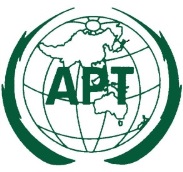 ASIA-PACIFIC TELECOMMUNITYDocument No: The 3rd Meeting of the APT Conference Preparatory  Group for WRC-19 (APG19-3)APG19-3/OUT-3212 – 16 March 2018, Perth, Australia16 March 2018